РЕГИОНАЛЬНАЯ АССОЦИАЦИЯ «СТРОИТЕЛИ ТПП РБ»г. Улан-Удэ, ул. Ленина ,д.25, тел 8(3012)21-71-88, e-mail:sro@tpprb.comСРО  РЕГИОНАЛЬНАЯ АССОЦИАЦИЯ «СТРОИТЕЛИ ТПП РБ» ПРОТОКОЛ № 3Правления  СРО Региональной ассоциации «Строители ТПП РБ»Дата заседания: «3» февраля  2020 г.Место заседания: г. Улан-Удэ, ул. Ленина, 25.Время начала заседания: «18» часов «00» минут Время окончания заседания: «19» часов «30» минут.Форма: очная.Присутствовали члены Правления Региональной ассоциации «Строители ТПП РБ» (далее – Ассоциация):  Доржиев Г.Ю., Цыренов Н.Г., Хусаев В.И.,  Гармаев А.Б., Гусляков В.А. Степанов М.Ю.,  Матхеев С.С. , Михеев А.Т. Отсутствовали: - Байминов  В.Н.Кворум для проведения заседания Правления  СРО РА «Строители ТПП РБ» имеется, Правление правомочно принимать решения.Приглашенные лица:Директор Елисафенко Владимир Леонидович;Гусляков Дмитрий Александрович- Генеральный директор ООО «АМГ Групп» Секретарь заседания Правления    Кочетова  Лидия ВасильевнаПОВЕСТКА ДНЯ ЗАСЕДАНИЯ ПРАВЛЕНИЯ:Отчет  Директора   Елисафенко В.Л. о  работе  Исполнительной дирекции Региональной ассоциации за 2019 год.План работы Исполнительной дирекции  Региональной ассоциации  на 2020 год.Рассмотрение сметы доходов и расходов СРО РА «Строители ТПП РБ» на 2020 год.Подготовка к проведению Окружной конференции   Саморегулируемых организаций   Дальневосточного федерального  округа  в Республике Бурятия  в июне-июле 2020г.Разное.По вопросу   1   повестки дня :Слушали  отчет  Директора  СРО РА «Строители ТПП РБ»  Елисафенко В.Л. по итогам работы  Исполнительной дирекции за 2019 год.  Обменявшись мнениями, решили  утвердить отчет директора СРО.  Данные, озвученные в отчете, принять за основу подготовки развернутого отчета  на очередном Общем собрании членов СРО по итогам работы  за  2019 год.Голосовали:  «за»  -  8   голосов, «против» - нет, «воздержался» - нетРешение принято единогласно.По вопросу   2   повестки дня :Слушали Директора  СРО   РА «Строители ТПП РБ»  Елисафенко В.Л., который в своем выступлении доложил об основных направлениях работы Исполнительной дирекции в 2020 году, в том числе предложил утвердить План  проверок членов  Саморегулируемой организации  региональной ассоциации «Строители ТПП РБ» на 2020 год.Решили по 2 вопросу :Утвердить План проверок членов Саморегулируемой организации  Региональная  ассоциация  «Строители ТПП РБ» на 2020 год  в предложенной редакции  (Приложение ). Довести План проверок   на  2020 год до членов  саморегулируемой организации,  разместив  его на сайте. Голосовали:  «за»  -  8   голосов, «против» - нет, «воздержался» - нетРешение принято единогласно.По вопросу   3   повестки дня :Слушали Директора  СРО   РА «Строители ТПП РБ»  Елисафенко В.Л., который озвучил смету  доходов и расходов СРО РА «Строители ТПП РБ» на 2020 год.Решили по 3 вопросу :Принять предложенную редакцию сметы доходов и расходов СРО РА «Строители ТПП РБ» на 2020 год с последующим утверждением ее на Очередном общем собрании членов СРО.Голосовали:  «за»  -  8   голосов, «против» - нет, «воздержался» - нетРешение принято единогласно.По вопросу   4   повестки дня :Слушали Директора  СРО   РА «Строители ТПП РБ»  Елисафенко В.Л., который доложил, что  в июне т.г.  планируется проведение  Окружной конференции саморегулируемых организаций Дальневосточного Федерального  округа в Бурятии. 31 марта 2020г. состоится  очередная Окружная конференция  саморегулируемых организаций Дальневосточного Федерального  округа в г. Хабаровске.  Предложил:- принять участие в Окружной конференции  саморегулируемых организаций Дальневосточного Федерального  округа в г. Хабаровске;-обсудить финансовые и   организационные вопросы проведения Окружной конференции в республике в июне 2020г. с  координатором саморегулируемых организаций Дальневосточного Федерального  округа Винтовкиным Г.И.;-  доложить и обсудить  вопросы по проведению Окружной конференции  в республике на Правлении СРО.Решили по 4 вопросу :  -принять к сведению информацию Директора;  -делегировать Директора СРО Елисафенко В.Л. 31 марта 2020г. на Окружную конференцию саморегулируемых организаций Дальневосточного Федерального  округа  в г. Хабаровск для участия в Окружной конференции;   - поручить Директору  Елисафенко В.Л. обсудить финансовые и организационные вопросы по проведению Окружной конференции саморегулируемых организаций Дальневосточного Федерального  округа   в июне 2020г. республике.Голосовали:  «за»  -  8   голосов, «против» - нет, «воздержался» - нетРешение принято единогласно. По вопросу 5 повестки дня ( разное):1.1.Слушали Директора    Елисафенко В.Л., который доложил, что  по состоянию на 01.01.2020г. в  СРО имеются  16 организаций, имеющих задолженность по оплате членских взносов, от   42,0 тыс. руб. и выше.  Причем, среди них  имеются  организации,  такие, как ООО «Закаменский ДРСУЧ»(сумма задолженности 138,0 тыс.руб), ООО «Аквастиль»(103,0 тыс.руб.), ООО «ВС-строй», ООО» «АРТГРУПП» по  78,0 тыс.руб. Кроме того, 11 организаций имеют задолженность в пределах 15-21 тыс.руб. Общая сумма задолженности по оплате членских взносов, числящаяся за этими организациями,  составила 1 269 800 руб.  Предложено, принять решение о рассмотрении  на Дисциплинарном Комитете вопрос об исключении 16 организаций из членов СРО. Ознакомившись со списком организаций и обменявшись мнениями, по вопросу 1.1. решили:- Исполнительной дирекции СРО в срок до 20 февраля 2020г.  индивидуально провести работу с руководителями каждой организации, выяснив причину неоплаты членских взносов;- Инициировать встречу Руководителей  организаций – задолженников по оплате членских взносов  с Директором СРО на предмет:- ликвидации задолженности по оплате членских взносов;-добровольного выхода из состава СРО; -решение   Правления  Саморегулируемой организации  об исключении  из состава СРО, как члена СРО, неисполняющего Положение «О членстве в Саморегулируемой организации Региональная ассоциация «Строители ТПП РБ», в том числе о требованиях к членам Саморегулируемой организации, о размере, порядке расчета и уплаты членских взносов».Обобщенный материал предоставить для обсуждения на Правление СРО.Голосовали:  «за»  -  8   голосов, «против» - нет, «воздержался» - нетРешение принято единогласно.1.2. Директором  Елисафенко В.Л. предложено  обсудить: -дату проведения Очередного Общего собрания членов СРО по итогам работы за 2019год; -изменения в составе членов Правления СРО, в связи с различными обстоятельствами; -необходимость  проведения опроса членов СРО путем заполнения Анкеты опроса членов саморегулируемой организации на предмет:- улучшения взаимодействия Исполнительной Дирекции  СРО  и руководителей строительных организаций;-  учета их пожеланий  в совершенствовании  работы; - членства и сотрудничества с  Торгово - промышленной палатой Республики Бурятия.По вопросу 1.2. решили:  - дата проведения  Очередного  Общего собрания членов  СРО по итогам работы за 2019 год- 7 мая 2020г.;  -внести изменения в состав  Правления СРО, утвердив всех членов Правления  СРО  на Общем собрании членов саморегулируемой организации;- Исполнительной Дирекции  предоставить  измененные данные  по составу Правления в Ростехнадзор после утверждения на Общем собрании  членов саморегулируемой организации; -доработать проект Анкеты опроса членов СРО и провести опрос до проведения Общего собрания членов саморегулируемой организации.Голосовали:  «за»  -  8   голосов, «против» - нет, «воздержался» - нетРешение принято единогласно.1.3.  Директором Елисафенко В.Л. доведена информация о том , что членом СРО ООО «Эгитинский ГОК»  в полном объеме   представлены документы на получение права выполнять  инженерные изыскания, осуществлять подготовку проектной документации, строительства, реконструкции и капитального ремонта объектов по договору подряда на выполнение инженерных изысканий, подготовку проектной документации, по договору строительного подряда, по договору подряда на осуществление сноса в отношении  особо опасных, технически сложных и уникальных объектов  капитального строительства( кроме объектов использования атомной энергии) ( ООТСУО).  По вопросу 1.3. решили: Предоставить ООО «Эгитинский ГОК»  право выполнять  инженерные изыскания, осуществлять подготовку проектной документации, строительства, реконструкции и капитального ремонта объектов по договору подряда на выполнение инженерных изысканий, подготовку проектной документации, по договору строительного подряда, по договору подряда на осуществление сноса в отношении  особо опасных, технически сложных и уникальных объектов  капитального строительства( кроме объектов использования атомной энергии) ( ООТСУО).   Внести соответствующие изменения в реестр СРО.Голосовали:  «за»  -  8   голосов, «против» - нет, «воздержался» - нетРешение принято единогласно.Повестка дня исчерпана. Предложений и дополнений в повестку дня собрания не поступило. Заседание Правления объявляется закрытым.    Директор                                                      Елисафенко В.Л.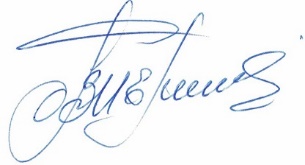 Секретарь заседания Правления                                           Кочетова Л.В. 